Kształty w programie Paint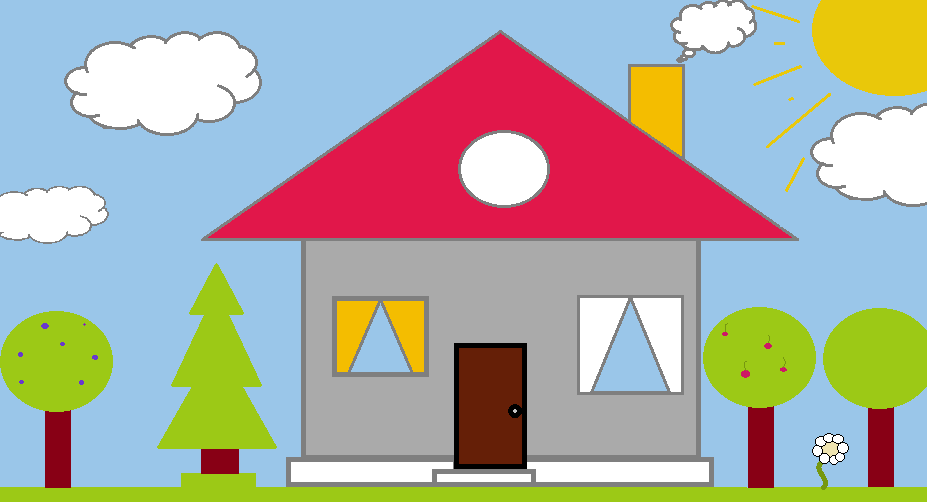 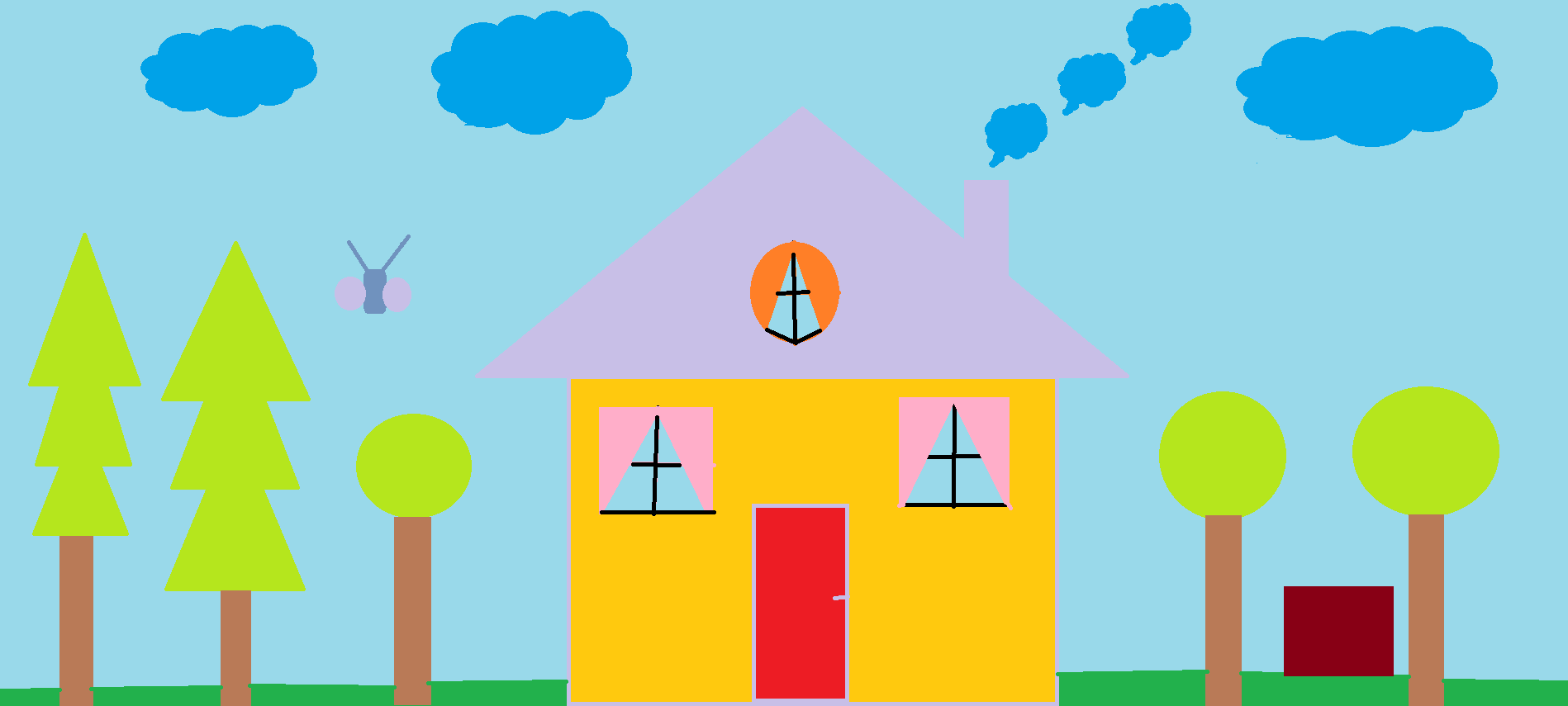 